Обучение проводится бесплатноПо окончании обучения Вы получите документ о квалификации, соответствующий выбранной Вами программе.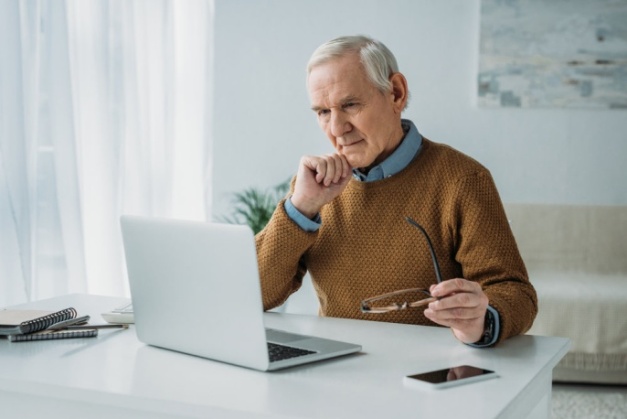 Как записаться на обучение?Вам необходимо оставить заявку на обучение на портале «Работа России». Операторы программы в течение 15 рабочих дней обработают Ваши данные и направят Вас на обучение.Государственное казенное учреждение Центр занятости населения Рязанской области Отдел профориентации, профессионального обучения и работы с учебными заведениями8(49131) 2-29-76Интерактивный порталwww.czn-rzn.ru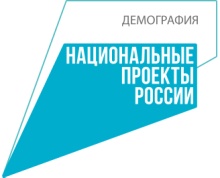 Обучение граждан в рамках федерального проекта «Содействие занятости» национального проекта «Демография»Организация профессионального обучения и дополнительного профессионального образования отдельных категорий граждан рассчитана на период до 2024 года.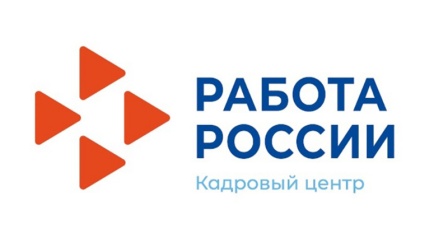 Цель программы – содействие занятости отдельных категорий граждан путем организации профессионального обучения, дополнительного профессионального образования для приобретения или развития имеющихся знаний, компетенций и навыков, обеспечивающих конкурентоспособность и профессиональную мобильность на рынке труда.Кто может обучаться?граждане, ищущие работу и обратившиеся в органы службы занятости, включая безработных;лица в возрасте 50-ти лет и старше;лица предпенсионного возраста;женщины, находящиеся в отпуске по уходу за ребенком в возрасте до трех лет;женщины, не состоящие в трудовых отношениях и имеющие детей дошкольного возраста.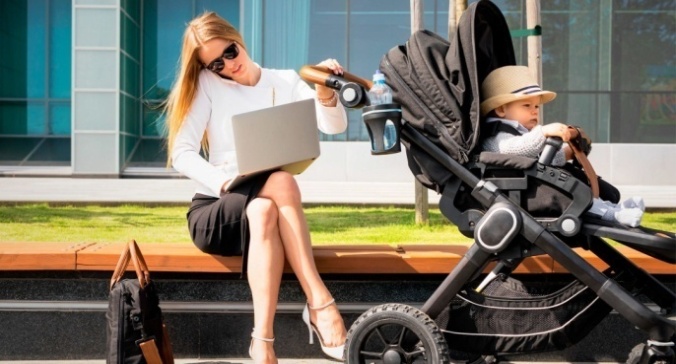 Для обучения Вы можете выбрать любое направление, востребованное в регионе.Со списком образовательных программ можно ознакомиться при заполнении заявки на обучение на общероссийском портале «Работа в России».Обучение проводится как в очной, так и в дистанционной форме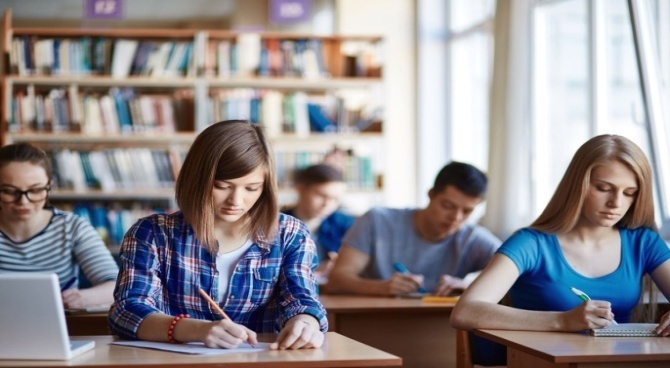 Длительность обучения зависит от выбранной программы и графика обучения. Срок обучения – от трех недель до трех месяцев.